Region: (select one) Midwest (IL, IN, MI, OH, & WI) Southwest (AR, KS, MO, OK, & TX) Southeast (AL, FL, GA, KY, LA, MS, NC, SC, & TN) West (NV & CA)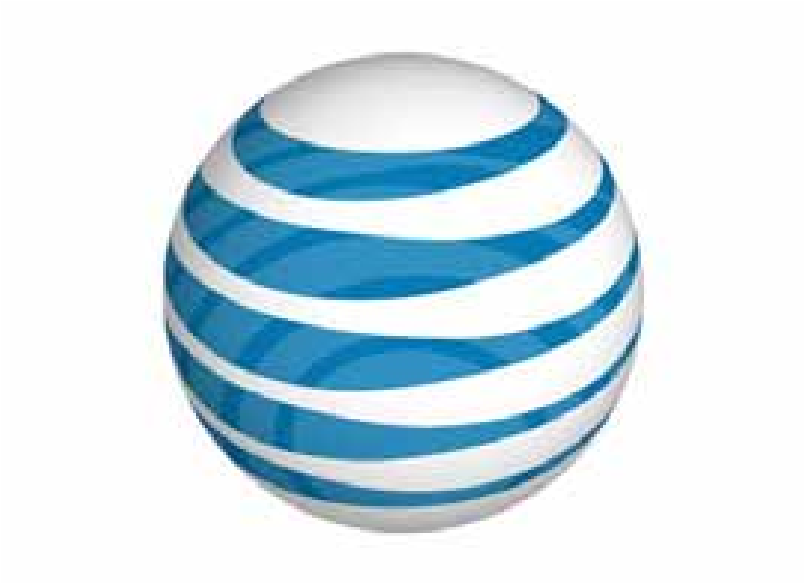 